臺灣數位健康產業歐洲布局發展機會與挑戰專家座談會    經濟部中小企業處為能協助臺灣數位健康領域的相關者掌握商機、國際發展及創新趨勢鏈結，將以線上辦理「臺灣數位健康產業歐洲布局發展機會與挑戰」座談會，邀請「數位健康」產業之專家與業者，針對智慧健康關鍵之議題，討論我國企業及新創布局歐洲市場之機會與發展策略。    期望透過本次活動的經驗分享與意見交流，能帶給與會者臺歐「數位健康」產業合作促進的創新思維，並善用我國在資通訊、醫療器材與服務的能量，抓住數位健康、遠距醫療、照護潛在商機的機會與方法。誠摯邀請關注數位健康領域發展的產業先進，共同蒞臨本次座談會活動！時間：110年7月22日(星期四) 14:00-16:00(13:30開放進入視訊會議連結)報 名 表備註：本場講座免收費用，有意參加者請於7月16日(星期五)前填妥本報名表，e-mail至chialing@iii.org.tw；也可直接點擊網址https://pse.is/3j3fa8 或掃描下方QR-code至活動頁面，線上報名。線上直播網址將於活動前一天下午發放至報名者e-mail信箱，屆時可點擊收看本場直播。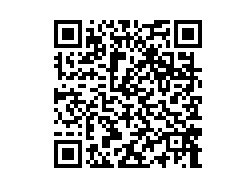 時 間議程講師13:30-14:00報到司儀開場14:00-14:05主辦單位致詞經濟部中小企業處胡貝蒂副處長14:05-14:25疫情時下數位健康產業歐洲推動政策與產業應用商機台灣經濟研究院王睦鈞副所長14:25-14:40歐盟精準健康合作經驗分享華碩健康吳漢章總經理14:40-14:55數位療法的歐洲、中東與非洲市場發展機會慧康生活科技鄧居義共同創辦人暨執行長14:55-15:00中場休息中場休息15:00-16:00臺灣數位健康產業歐洲布局發展機會與挑戰疫情下如何善用臺灣的優勢，推進新商模迎接新商機臺灣中小企業及新創醫療技術、產品與服務輸出歐洲的機會及策略主持人：國立陽明交通大學-產學加速器暨專利開發策略中心/黃經堯主任與談人：研華科技-服務物聯網事業群/江明志副總經理華碩健康/吳漢章總經理慧康生活科技/鄧居義共同創辦人暨執行長法國在台協會商務處/ Zoe Lin對法投資資深顧問比利時台北辦事處-瓦隆尼亞區外貿與投資總署及布魯塞爾首都區外貿與投資局/鄒宏平商務代表盧森堡台北辦事處/廖健苡商務專員公司名稱：公司名稱：公司名稱：公司名稱：參加方式姓 名職 稱聯絡電話/手機E-mail線上直播線上直播線上直播